Quadratic Functions in Standard FormA quadratic function is a function that is a degree 2 polynomial.Ex : 	
 	
I – The Reference quadratic function : Table of values :Graph : 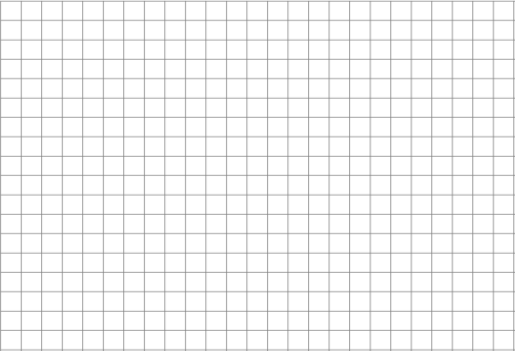 II – Quadratic Functions in Standard Form : Ex : 	  	   ,  ,   	 	 ,  ,  The graph of any quadratic function is a parabola which can open upwards or downwards: To graph a quadratic function, you need to determine the coordinates of its vertex, the direction of opening and the “speed” of its opening (or “width of opening”).  Direction of opening : The sign of coefficient a tells us if the parabola opens upwards or downwards. 





Coordinates of the vertex : The calculation  gives the x-coordinate of the vertex  
Then, you just need to replace x by that value to find the corresponding y value.Example : Note :  The y-intercept is the value of y when . 	In Standard form, it always is the value of coefficient .
 	Ex : for     the y-intercept is 2.

To finish graphing the parabola, you can either create a table of values (by hand of with a graphing calculator) or use the reference function. Example 1 : Using a table of values. We already figured out that the parabola opens upwards, that its vertex is  and its y-intercept is 2.We also know that parabolas have a vertical axis of symmetry that goes through the vertex (here . Therefore, if we can find some points on one side of the vertex, we can position the “same” points on the other side easily. We will fill a table of values with x values only on one side of the vertex…Domain :Range : We can notice that the parabola opens at the same “speed” as the reference function … that’s because they have the same  coefficient.Your turn :   Example 2 : Using the « speed of opening » of the reference function. Opening Vertex :Opening 3 times faster than the reference functionDomain :Range :Your turn :     Note : In « real life » situations, domain might have to be restricted for all values to make sense…Hwk : p 174 # 1 – 12, 15, 23x-4-3-2-101234yx2345y-2